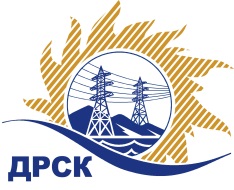 Акционерное Общество«Дальневосточная распределительная сетевая  компания»ПРОТОКОЛ № 522/ИТ-РЗакупочной комиссии по рассмотрению заявок открытого электронного запроса предложений на право заключения договора «Программное обеспечение 1С» для нужд АО «ДРСК» (закупка 1179 раздела 3.1. ГКПЗ 2017 г.)ПРИСУТСТВОВАЛИ: члены постоянно действующей Закупочной комиссии АО «ДРСК»  2-го уровня.ВОПРОСЫ, ВЫНОСИМЫЕ НА РАССМОТРЕНИЕ ЗАКУПОЧНОЙ КОМИССИИ: О  рассмотрении результатов оценки заявок Участников.О признании заявок соответствующими условиям запроса предложений.О предварительной ранжировке заявок.О проведении переторжки.РЕШИЛИ:По вопросу № 1Признать объем полученной информации достаточным для принятия решения.Утвердить цены, полученные на процедуре вскрытия конвертов с предложениями участников открытого запроса предложений.По вопросу № 2Признать заявки ООО «Бизнес Виктори Софт» г. Москва, ООО «1-й Советник»  г. Екатеринбург, ООО Внедренческий центр «ЛАЭРТА» г. Москва, ООО «АКСИОМА-СОФТ» г. Москва, ООО «Программ инжиниринг» г. Москва, ООО «Софт Билдинг» г. Санкт-Петербург, ООО «Государственные проекты 1С-Рарус» г. Новосибирск,  ООО «ИЦ Элит-профит»  г. Москва соответствующими условиям закупки.По вопросу № 3Утвердить предварительную ранжировку предложений Участников:Примечание: Вниманию участников, значимость критериев оценки считать как - опыт выполнения аналогичных договоров  40% (В2.1 = 0,4), - срок гарантийной поддержки лицензий (ИТС ПРОФ) 60% (В2.2 = 0,6)По вопросу № 4Провести переторжку. Допустить к участию в переторжке предложения следующих участников: ООО «Бизнес Виктори Софт» г. Москва, ООО «1-й Советник»  г. Екатеринбург, ООО Внедренческий центр «ЛАЭРТА» г. Москва, ООО «АКСИОМА-СОФТ» г. Москва, ООО «Программ инжиниринг» г. Москва, ООО «Софт Билдинг» г. Санкт-Петербург, ООО «Государственные проекты 1С-Рарус» г. Новосибирск,  ООО «ИЦ Элит-профит»  г. Москва.  Определить форму переторжки: заочная.Назначить переторжку на 20.07.2017 в 10:00 час. (благовещенского времени).Место проведения переторжки: электронная торговая площадка https://rushydro.roseltorg.ru  Ответственному секретарю Закупочной комиссии уведомить участников, приглашенных к участию в переторжке, о принятом комиссией решенииОтветственный секретарь Закупочной комиссии  2 уровня АО «ДРСК»                                                  ____________________       М.Г.ЕлисееваЧувашова О.В.(416-2) 397-242г. Благовещенск«18» июля 2017№Наименование участника и его адресЦена заявки на участие в закупке1ООО «Бизнес Виктори Софт» (115598, Российская Федерация, г. Москва, Москва, Загорьевская ул, д.23, корп. 1 офис (квартира) 62) 
ИНН/КПП 7737535924/772401001 
ОГРН 5087746445860Заявка, подана 14.06.2017 г.  в 19:16Цена 3 430 060,00    НДС  не предусмотрен2ООО «1-й Советник»  (620075, Российская Федерация, Свердловская область, Екатеринбург, Шевченко ул, 29 офис (квартира) 41) 
ИНН/КПП 6659178653/667801001 
ОГРН 1086659014672Заявка, подана 14.06.2017 г.  в 22:33Цена 3 430 060,00    НДС  не предусмотрен3ООО Внедренческий центр «ЛАЭРТА» (105120, Российская Федерация, г. Москва, Москва, Нижняя Сыромятническая, 11 корпус Б) 
ИНН/КПП 7709464069/770901001 
ОГРН 1157746679188Заявка, подана 15.06.2017 г.  в 11:49Цена 3 430 060,00    НДС  не предусмотрен4ООО «АКСИОМА-СОФТ» (129626, Российская Федерация, г. Москва, Москва, Мытищинская 3-я ул, 3 строение 1)
ИНН/КПП 7717803501/771701001 
ОГРН 1147748015744Заявка, подана 16.06.2017 г.  в 18:24Цена 3 430 060,00    НДС  не предусмотрен5ООО «Программ инжиниринг» (115035, Российская Федерация, г. Москва, Москва, Космодамианская наб, д. 4/22, корп. А, пом. I офис (квартира) комн. 6)
ИНН/КПП 7712026844/770501001 
ОГРН 1037739169731Заявка, подана 20.06.2017 г.  в 23:03Цена 3 430 060,00    НДС  не предусмотрен6ООО «Софт Билдинг» (190121, Российская Федерация, г. Санкт-Петербург, Санкт-Петербург, г, Римского-Корсакова пр-кт, 83-85 офис (квартира) 40)
ИНН/КПП 7839399170/783901001 
ОГРН 1097847022602Заявка, подана 26.06.2017 г.  в 19:34Цена 3 430 060,00    НДС  не предусмотрен7ООО «Государственные проекты 1С-Рарус» (630005, Российская Федерация, Новосибирская область, Новосибирск, Фрунзе ул, 88 офис (квартира) 507)
ИНН/КПП 5405266992/540601001 
ОГРН 1045401904954Заявка, подана 26.06.2017 г.  в 13:59Цена 3 258 557,00  НДС  не предусмотрен8ООО «ИЦ Элит-профит»  (119331, Российская Федерация, г. Москва, Вернадского пр-кт, 29) 
ИНН/КПП 7710404441/773601001 
ОГРН 1027739727344Заявка, подана 26.06.2017 г.  в 16:55Цена 3 449 836,00    НДС  не предусмотренМесто в предварительной ранжировкеНаименование участника и его адресЦена заявки  на участие в закупке, руб.Предварительная оценка предпочтительности заявок1 местоООО «Государственные проекты 1С-Рарус» г. Новосибирск,  Заявка, подана 26.06.2017 г.  в 13:593 258 557,00  руб. без НДС  0,6962 местоООО «Бизнес Виктори Софт» г. Москва, 
Заявка, подана 14.06.2017 г.  в 19:163 430 060,00 руб.  без НДС  0,5322 местоООО «Программ инжиниринг» г. Москва, Заявка, подана 20.06.2017 г.  в 23:033 430 060,00 руб.  без НДС  0,5323 местоООО «ИЦ Элит-профит»  г. МоскваЗаявка, подана 26.06.2017 г.  в 16:553 449 836,00   руб. без НДС  0,3874 местоООО «1-й Советник»  г. Екатеринбург, 
Заявка, подана 14.06.2017 г.  в 22:333 430 060,00 руб.  без НДС  0,2324 местоООО «АКСИОМА-СОФТ» г. Москва, Заявка, подана 16.06.2017 г.  в 18:243 430 060,00 руб.  без НДС  0,2324 местоООО «Софт Билдинг» г. Санкт-Петербург, Заявка, подана 26.06.2017 г.  в 19:343 430 060,00 руб.  без НДС  0,2325 местоООО Внедренческий центр «ЛАЭРТА» г. Москва, Заявка, подана 15.06.2017 г.  в 11:493 430 060,00 руб.  без НДС  0,212